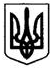 ВИКОНКОМ ІНГУЛЕЦЬКОЇ РАЙОННОЇ У МІСТІ РАДИВІДДІЛ ОСВІТИН А К А З17.09.2019                                                   Кривий Ріг                                                    №  103Про підсумки проведення  районного етапу Всеукраїнської дитячо–юнацькоївійськово–патріотичної гри «Сокіл»(«Джура») для 5-7 класівНа виконання Плану всеукраїнських і міжнародних  заходів з дітьми та учнівською молоддю на 2019 рік, керуючись Положенням про Всеукраїнську дитячо-юнацьку військово-патріотичну гру «Сокіл» («Джура»), затвердженими наказами Міністерства освіти і науки України від 13.06.2012 №687 та  від 31.03.2014 №276,  наказу Департаменту освіти і науки виконкому Криворізької міської ради № 6 від 08.01.2019 року «Про проведення міських туристсько-краєзнавчих масових заходів серед учнів і вихованців гуртків закладів загальної середньої та позашкільної освіти», наказу відділу освіти виконкому Інгулецької районної у місті ради від 02.09.2019 року № 95,  на виконання заходів міських програм «Обдаровані діти – майбутнє Криворіжжя» на 2015-2020 роки,  Комплексної програми з національно-патріотичного виховання «Виховуємо дитину–будуємо країну» для закладів загальної середньої  та позашкільної освіти на період 2015-2021 років, з метою поліпшення  виховної  роботи з  учнівською  та  студентською молоддю на  основі  традицій  і  звичаїв українського  народу, формування у підростаючого покоління патріотичної свідомості, готовності до виконання громадянських і  конституційних обов’язків,  17.09.2019 року на базі КПНЗ «ЦТКЕУМ Інгулецького району» КМР (дир. Глядченко Г.В.) було проведено районний етап Всеукраїнської дитячо–юнацької військово–патріотичної гри «Сокіл» («Джура») для 5-7 класів,  в якому взяло участь 12 закладів освіти  більше 150 учнів, не взяла участь КЗШ № 99.За умовами у грі брали  участь по одній команді від закладу, по одному рою. Під час гри команди змагались на етапах «стройовий впоряд», «козацькі розваги», «козацька смуга перешкод», «теренова гра» та брали участь у конкурсах «ватра» тощо.Змагаючись, юні джури продемонстрували уміння долати природні та штучні перешкоди, показали свої спортивні і туристичні навички.  За підсумками змагань найкращі результати показали команди: КНВК ЗШІ № 9; КЗШ № 102; ІІІ місце КЗШ № 115. Успішному проведенню  районного етапу Всеукраїнської дитячо-юнацької військово-патріотичної гри Українського козацтва «Сокіл» («Джура»)» сприяв високий рівень підготовки заходу  КПНЗ «ЦТКЕУМ Інгулецького району» (дир.. Глядченко Г.В.) та КНВК ЗШІ № (в.о директора Білова А.С.)Виходячи з вищезазначеного,НАКАЗУЮ:Визначити переможцями та нагородити грамотами відділу освіти виконкому Інгулецької районної у місті ради за підсумками проведення  районного етапу Всеукраїнської дитячо-юнацької військово-патріотичної гри Українського козацтва «Сокіл» («Джура») переможців у видах змагань:Змагання «Стройовий впоряд»:І місце –  КНВК ЗШІ № 9;ІІ місце – КГ № 127;ІІІ місце – КЗШ № 102.Змагання «Козацькі розваги»:І місце –  КЗШ №73;ІІ місце – КЗШ № 82;ІІІ місце –КНВК ЗШІ № 9.Змагання «Козацька смуга перешкод»:І місце –  КЗШ № 115;ІІ місце – КНВК ЗШІ  № 9;ІІІ місце – КГ № 127.Візитка рою:І місце –  КЗШ № 102;ІІ місце – КВК ЗШІ № 9;ІІІ місце – КЗШ № 100.Нагородити  грамотами відділу освіти виконкому Інгулецької районної у місті ради за зайняте загальнокомандне місце за підсумками проведення  районного етапу Всеукраїнської дитячо-юнацької військово-патріотичної гри Українського козацтва «Сокіл» («Джура») переможців:І місце – КНВК ЗШІ № 9;ІІ місце – КЗШ № 102;ІІІ місце КЗШ № 115. Оголосити подяку відділу освіти виконкому Інгулецької районної у місті ради за якісну організацію проведення районного етапу Всеукраїнської дитячо-юнацької військово-патріотичної гри Українського козацтва «Сокіл» («Джура») для 5-7 класів:Найдюк Петру Анатолійовичу, вчителю КЗШ № 59;Хомук Інгі Петрівні, заступнику директора КЗШ № 100;Деркач Юрію Анатолійовичу, вчителю КЗШ № 102Бондаренко Володимиру Миколайовичу, вчителю КЗШ № 114;Устименко Надії Георгіївні, вчителю КЗШ № 114;Милостивому Руслану Вікторовичу, вчителю КНВК ЗШІ № 9;Кулажко Світлані Володимирівні, вихователю КНВК ЗШІ № 9. Керівникам загальноосвітніх та позашкільних навчальних закладів проаналізувати результати участі команд у районному  етапі Всеукраїнської дитячо-юнацької військово-патріотичної гри Українського козацтва «Сокіл» («Джура») для 5-7 класів. В.о. директора КНВК ЗШІ № 9 Біловій А.С., КЗШ № 115 Кучеренко Л.В., директору  КЗШ № 102  Крюковій І.М., директор КПНЗ «ЦТКЕУМ Інгулецького району» КМР  Глядченко Г.В.:Створити умови та забезпечити  участь  команд  у ІІІ міській патріотичній грі «Козацький квест», що відбудеться  11.10.2019 року в 12.00 на території парку «Веселі Терни».04.10.2019 на  1100 забезпечити участь керівників команд та суддів у нараді  з питання проведення даної гри, що відбудеться на  базі КПНЗ «ЦТКЕУМ «Меридіан» КМР Тернівського району (список додається).Призначити відповідальних   за  створення здорових та  безпечних умов  під  час переїзду та участі у заході, дотримання правил  та норм пожежної та  санітарної безпекиДиректорам закладів загальної середньої та позашкільної освіти провести інструктажі з учасниками зльоту та відповідальними педагогами щодо дотримання правил безпеки життєдіяльності під час супроводу дітей та їх участі у вищезазначеному заході (із записами в журналах встановленого зразка).Оприлюднити даний наказ на сайті відділу освіти виконкому Інгулецької районної у місті ради (www.ingulvo.dnepredu.com) в мережі Інтернет у визначений чинним законодавством термін.Відповідальність за виконання даного наказу покласти на директора КПНЗ «ЦТКЕУМ Інгулецького  району» КМР Глядченко Г.В., контроль  на заступника начальника відділу освіти виконкому Інгулецької районної у місті ради  Запорощенко І.І.Начальник відділу  освіти                                  Олександр МамроІрина Запорощенко 4065135